Классификация опасностей. Идентификация вредных и опасных производственных факторов на рабочем местеОпасные и вредные факторы производственной среды и трудового процесса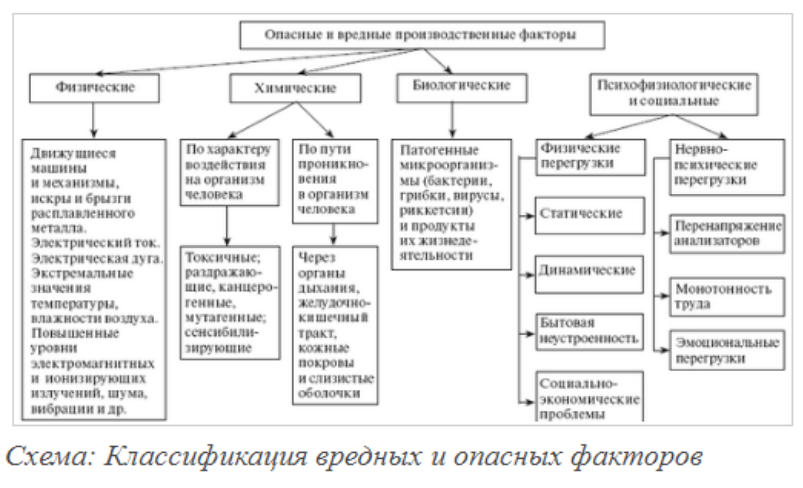 Вредные и опасные производственные факторыНа здоровье и работоспособность человека в процессе труда оказывает влияние совокупность факторов производственной среды и трудового процесса.Связь между условиями труда, травмоопасностью на рабочих местах, а также состоянием здоровья работников устанавливает система управления профессиональными рисками.Безопасные условия труда - условия труда, при которых воздействие на работающих вредных и опасных производственных факторов исключено либо уровни их воздействия не превышают установленных нормативов (ст. 209 ТК РФ).Профессиональный риск - вероятность причинения вреда жизни и (или) здоровью работника в результате воздействия вредного и (или) опасного производственного фактора при исполнении им трудовой функции с учетом возможной тяжести повреждения здоровья (ст.209 ТК РФ).Управление профессиональными рисками - комплекс взаимосвязанных мероприятий и процедур, являющихся элементами системы управления охраной труда и включающих в себя выявление опасностей, оценку профессиональных рисков и применение мер по снижению уровней профессиональных рисков или недопущению повышения их уровней, мониторинг и пересмотр выявленных профессиональных рисков (ст.209 ТК РФ).На предприятиях, производственная деятельность которых связана с воздействием вредных веществ, работодатель обязан обеспечить выполнение организационно-технических, санитарно-гигиенических и медико-биологических мероприятий, в том числе:разработку локальных нормативных актов по безопасности труда;безопасное хранение вредных веществ;ограничение содержания примесей вредных веществ в исходных и конечных продуктах.Работа в условиях превышения гигиенических нормативов является нарушением Закона Российской Федерации №52-ФЗ от 30.03.99г. «О санитарно-эпидемиологическом благополучии населения».В тех случаях, когда работодатель не может в полном объеме обеспечить соблюдение гигиенических нормативов на рабочих местах, он должен обеспечить безопасность для здоровья человека выполняемых работ посредством комплекса защитных, технических, организационных, санитарно-гигиенических мероприятий, в том числе:ограничения во времени воздействия фактора на работника – рациональные режимы труда и отдыха;средства индивидуальной защиты и др.​Вредные и опасные факторы производственной среды и трудового процессаВсе производственные факторы по сфере своего происхождения подразделяют на две основные группы:факторы производственной среды;факторы трудового процесса.Неблагоприятные производственные факторы – это совокупность опасных и вредных производственных факторов.Вредный производственный фактор – фактор производственной среды или трудового процесса, воздействие которого может привести к профессиональному заболеванию работника (ст. 209 ТК РФ).Опасный производственный фактор – фактор производственной среды или трудового процесса, воздействие которого может привести к травме или смерти работника. (ст. 209 ТК РФ).В зависимости от количественной характеристики и продолжительности действия отдельные ВРЕДНЫЕ производственные факторы могут стать ОПАСНЫМИ.​Классификатор вредных и (или) опасных производственных факторовИсследованиям (испытаниям) и измерениям подлежат фактические значения вредных и (или) опасных факторов, которые идентифицированы.Вредные и (или) опасные факторы среды и трудового процесса, подлежащие исследованиям (испытаниям) и измерениям при проведении специальной оценки условий труда классифицируются:физические факторы:аэрозоли преимущественно фиброгенного действия;шум;инфразвук;ультразвук воздушный;вибрация общая и локальная;неионизирующие излучения (электростатическое поле, постоянное магнитное поле, в том числе гипогеомагнитное, электрические и магнитные поля промышленной частоты (50 Герц), переменные электромагнитные поля, в том числе радиочастотного диапазона и оптического диапазона (лазерное и ультрафиолетовое);ионизирующие излучения;параметры микроклимата (температура воздуха, относительная влажность воздуха, скорость движения воздуха, тепловое облучение);параметры световой среды (искусственное освещение (освещенность) рабочей поверхности).Параметры микроклимата идентифицируется как вредный и (или) опасный фактор на рабочих местах, расположенных в закрытых производственных помещениях, на которых имеется технологическое оборудование, являющееся искусственным источником тепла и (или) холода (за исключением климатического оборудования, не используемого в технологическом процессе и предназначенного для создания комфортных условий труда);аэрозоли преимущественно фиброгенного действия (АПФД).Идентифицируются как вредные и (или) опасные факторы только на рабочих местах, на которых осуществляется добыча, обогащение, производство и использование в технологическом процессе пылящих веществ, относящихся к АПФД, а также эксплуатируется оборудование, работа на котором сопровождается выделением АПФД (пыли, содержащие природные и искусственные минеральные волокна, угольная пыль);виброакустические факторы:– шум;– инфразвук;– ультразвук воздушный;– общая и локальная вибрация.Идентифицируются как вредные и (или) опасные факторы только на рабочих местах, на которых имеется технологическое оборудование, являющееся источником указанных виброакустических факторов;​световая среда:освещенность рабочей поверхности;прямая блесткость.Идентифицируются как вредные и (или) опасные факторы только при выполнении прецизионных работ с величиной объектов различения менее 0,5 мм, при наличии слепящих источников света, при проведении работ с объектами различения и рабочими поверхностями, обладающими направленно-рассеянным и смешанным отражением, или при осуществлении подземных работ, в том числе работ по эксплуатации метрополитена;отраженная блескость.Идентифицируются как вредные и (или) опасные факторы только при выполнении прецизионных работ с величиной объектов различения менее 0,5 мм, при наличии слепящих источников света, при проведении работ с объектами различения и рабочими поверхностями, обладающими направленно-рассеянным и смешанным отражением, или при осуществлении подземных работ, в том числе работ по эксплуатации метрополитена;неионизирующие излучения:переменное электромагнитное поле (промышленная частота 50 Гц);переменное электромагнитное поле радиочастотного диапазона;электростатическое поле;постоянное магнитное поле;ультрафиолетовое излучение;лазерное излучение;За исключением рабочих мест, на которых работники исключительно занятых на персональных электронно-вычислительных машинах (персональных компьютерах) и (или) эксплуатируют аппараты копировально-множительной техники настольного типа, единичные стационарные копировально-множительные аппараты, используемые периодически для нужд самой организации, иную офисную организационную технику, а также бытовую технику, не используемую в технологическом процессе производства;ионизирующие излучения:рентгеновское, гамма - и нейтронное излучение;радиоактивное загрязнение производственных помещений, элементов производственного оборудования, средств индивидуальной защиты и кожных покровов работника.Идентифицируются как вредные и (или) опасные факторы только на рабочих местах, на которых осуществляется добыча, обогащение, производство и использование в технологическом процессе радиоактивных веществ и изотопов, а также при эксплуатации оборудования, создающего ионизирующее излучение;химический фактор:химические вещества и смеси, измеряемые в воздухе рабочей зоны и на кожных покровах работников, в том числе некоторые вещества биологической природы (антибиотики, витамины, гормоны, ферменты, белковые препараты), которые получают химическим синтезом и (или) для контроля содержания которых используют методы химического анализа.Идентифицируются как вредные и (или) опасные факторы только на рабочих местах при добыче, обогащении, химическом синтезе, использовании в технологическом процессе и/или химическом анализе химических веществ и смесей, выделении химических веществ в ходе технологического процесса, а также при производстве веществ биологической природы;биологические факторы:микроорганизмы-продуценты, живые клетки и споры, содержащиеся в бактериальных препаратах;патогенные микроорганизмы – возбудители особо опасных инфекционных заболеваний;патогенные микроорганизмы - возбудители высококонтагиозных эпидемических заболеваний человека;патогенные микроорганизмы - возбудители инфекционных болезней, выделяемые в самостоятельные нозологические группы;условно-патогенные микроорганизмы (возбудители оппортунистических инфекций)Идентифицируются как вредные и (или) опасные факторы только на рабочих местах:организаций, осуществляющих деятельность в области использования возбудителей инфекционных заболеваний человека и животных и (или) в замкнутых системах генно-инженерно-модифицированных организмов III и IV степеней потенциальной опасности при наличии соответствующих разрешительных документов (лицензии) на право осуществления такой деятельности;организаций, осуществляющих деятельность в области использования в замкнутых системах генно-инженерно-модифицированных организмов II степени потенциальной опасности;медицинских и иных работников, непосредственно осуществляющих медицинскую деятельность;работников, непосредственно осуществляющих ветеринарную деятельность, государственный ветеринарный надзор и (или) проводящих ветеринарно-санитарную экспертизу.тяжесть трудового процесса:физическая динамическая нагрузка;масса поднимаемого и перемещаемого груза вручную;стереотипные рабочие движения;статическая нагрузка;рабочая поза;наклоны корпуса тела работника;перемещение в пространстве.Идентифицируются как вредные и (или) опасные факторы только на рабочих местах, на которых работниками осуществляется выполнение обусловленных технологическим процессом (трудовой функцией) работ по поднятию и переноске грузов вручную, работ в вынужденном положении или положении «стоя», при перемещении в пространстве;напряженность трудового процесса:длительность сосредоточенного наблюдения.плотность сигналов (световых, звуковых) и сообщений в единицу времени;число производственных объектов одновременного наблюдения;нагрузка на слуховой анализатор;активное наблюдение за ходом производственного процесса.Идентифицируются как вредные и (или) опасные факторы при выполнении работ по диспетчеризации производственных процессов, в том числе конвейерного типа, на рабочих местах операторов технологического (производственного) оборудования, при управлении транспортными средствами;работа с оптическими приборами;нагрузка на голосовой аппарат.​ Перечень ВОПФ, которые могут воздействовать на работников   Перечень ВОПФ, которые могут воздействовать на работников   Перечень ВОПФ, которые могут воздействовать на работников   Перечень ВОПФ, которые могут воздействовать на работников  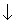 Теплоноситель (пар, горячая вода, конденсат, пароводяная смесь), химические реагенты при возможных разрушениях элементов тепловых энергоустановок, бакового (резервуарного) хозяйства и трубопроводов Повышенная температура наружной поверхности тепловых энергоустановок и трубопроводов Повышенная температура воздуха рабочих зон Повышенная загазованность воздуха рабочих зон топливным газом или продуктами сгорания газа (топлива) Недостаточная освещенность рабочих зон Повышенный уровень шума, вибрации и излучений на рабочих местах Движущиеся транспортные средства, подъемные сооружения, перемещаемые материалы, подвижные части теплового оборудования (компрессоры, насосы, вентиляторы, воздуходувки) и инструмента Падающие предметы (элементы оборудования) и инструменты Расположение рабочих мест на значительной высоте (глубине) относительно поверхности пола (земли) Стесненные условия работы (в камерах, отсеках, бункерах, дымоотводящих трактах, коробах, колодцах, резервуарах, баках, емкостях, деаэраторах) Поражение электрическим током Повышенное давление среды Повышенная влажность и подвижность воздуха рабочей зоны 